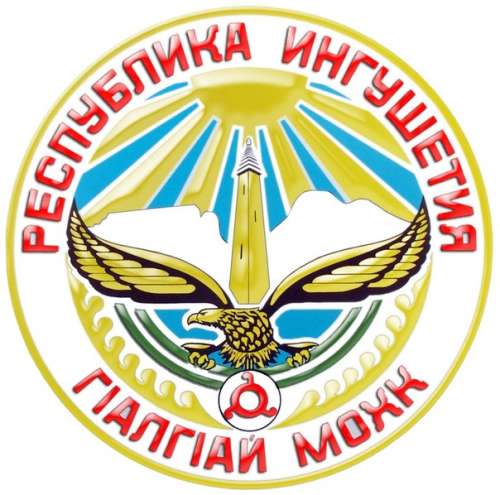 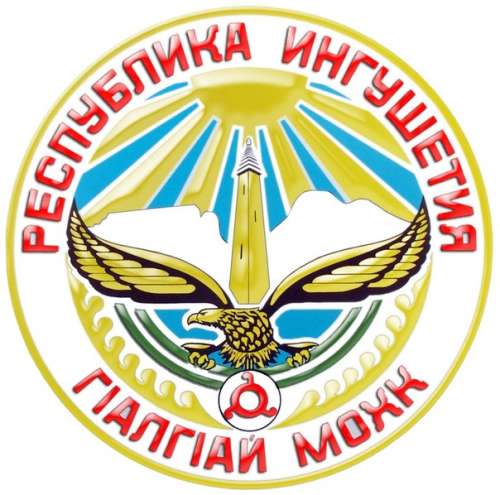 СодержаниеОтчето деятельности Контрольно-счетной палатыРеспублики Ингушетия за 2018 годНастоящий отчет о деятельности Контрольно-счетной палаты Республики Ингушетия за 2018 год подготовлен в соответствии со статьей 21 Закона Республики Ингушетия «О Контрольно-счетной палате Республики Ингушетия» № 27-РЗ от 28 сентября 2011 г. и рассмотрен на заседании Коллегии Контрольно-счетной палаты РИ 22 мая 2019 г.Основные результаты деятельностиВ целях реализации определенных законодательством полномочий Контрольно-счетной палатой РИ в 2018 году осуществлялись контрольная, экспертно-аналитическая и организационно-информационная виды деятельности на основе утвержденного годового плана, сформированного с учетом предложений Народного Собрания РИ, Счетной палаты РФ, а также обращений правоохранительных и надзорных органов.Проведение контрольных и экспертно-аналитических мероприятий, подготовка на основе их результатов предложений по устранению выявленных нарушений, совершенствованию законодательства и системы управления государственной собственностью остаются основными направлениями деятельности Контрольно-счетной палаты республики.В 2018 году результаты всех контрольных и экспертно-аналитических мероприятий рассмотрены на заседаниях Коллегии Контрольно-счетной палаты и направлены в Народное Собрание РИ. Информационные письма о  результатах контрольных мероприятий направлены Главе Республики Ингушетия.Необходимым условием результативности деятельности контрольно-счетных органов является обеспечение постоянного контроля за устранением нарушений, отраженных в представлениях, а также за реализацией предложений и рекомендаций, направленных по результатам контрольной и экспертно-аналитической деятельности. Как и в предыдущие годы, Палатой осуществлялся контроль за исполнением представлений, направленных по результатам проведенных проверок. Предложения КСП РИ по устранению объектами контроля нарушений и недостатков находились в режиме постоянного мониторинга и снимались с контроля по мере их устранения с учетом установленных сроков. В отчетном периоде замечания КСП РИ учтены всеми объектами контрольной и экспертно-аналитической деятельности в ходе устранения выявленных нарушений и недостатков.Для повышения результативности проводимой работы Контрольно-счетная палата республики осуществляла активное сотрудничество с органами прокуратуры, правоохранительными и надзорными органами, как в рамках проведения совместных мероприятий, так и путём предоставления материалов контрольных и экспертно-аналитических мероприятий для принятия органами правопорядка соответствующих мер.В целях выявления и пресечения нарушений антимонопольного законодательства, законодательства о контрактной системе в сфере закупок и закупок отдельными видами юридических лиц, а также организации и осуществления контроля за целевым и эффективным использованием бюджетных средств, аудита в сфере закупок товаров, работ, услуг между Контрольно-счетной палатой РИ и Управлением Федеральной антимонопольной службы по РИ 18.01.2018 г. подписано соглашение о взаимодействии. В соответствии с указанным соглашением материалы проверок, в ходе которых выявлены нарушения в сфере государственных и муниципальных закупок, в 2018 году направлялись в УФАС по РИ для рассмотрения и принятия мер антимонопольного реагирования.В отчетном году продолжена работа, направленная на повышение эффективности государственного и муниципального финансового контроля.В рамках взаимодействия с Счетной палатой РФ и Советом КСО при Счетной палате РФ Контрольно-счетная палата республики в истекшем году участвовала в информационном обмене по тем или иным направлениям своей деятельности и деятельности муниципальных контрольно-счетных органов республики. Представители КСП РИ в течение года принимали активное участие в мероприятиях федерального уровня, организованных Счетной палатой РФ и Отделением СКСО при СП РФ в Северо-Кавказском федеральном округе и посвященных различным вопросам государственного финансового контроля и аудита.В отчетном периоде Палатой уделялось должное внимание взаимодействию с контрольно-счетными органами муниципальных образований республики, которым оказывалась правовая, методическая и информационная поддержка. Так, в 2018 году проводились совещания Совета контрольно-счетных органов Республики Ингушетия, на которых рассматривались актуальные вопросы в сфере организации и осуществления внешнего финансового контроля, специалисты муниципальных контрольно-счетных органов приглашались для участия в видеоконференциях, проводимых Советом контрольно-счетных органов при Счетной палате РФ.В целях реализации полномочий органа внешнего государственного финансового контроля, в течение отчетного года Председатель, заместитель Председателя и аудиторы Контрольно-счетной палаты принимали участие в заседаниях Народного Собрания Республики Ингушетия, Правительства Республики Ингушетия, а также Совета Безопасности Республики Ингушетия.В прошедшем году осуществлялись мероприятия в рамках ежегодного плана антикоррупционных мер, направленных на выявление и устранение причин и условий, способствующих возникновению коррупции и конфликта интересов на гражданской службе, усиление индивидуальной работы с каждым гражданским служащим, повышение ответственности руководителей структурных подразделений за состояние этой работы.Контрольно-счетная палата придерживается принципа информационной открытости, предусматривающего публичность всех процессов деятельности контрольного органа. В соответствии с федеральным и региональным законодательством КСП РИ информирует органы государственной власти и население о результатах своей деятельности, в том числе через свой официальный сайт в информационно-телекоммуникационной сети «Интернет» и иные сетевые ресурсы.В отчетном периоде материалы о результатах контрольных и экспертно-аналитических мероприятий размещались на официальном сайте Палаты, а также в официальном издании – Бюллетень Контрольно-счетной палаты Республики Ингушетия. Кроме того, регулярно публиковалась информация о принятых объектами контроля мерах по представлениям и предписаниям Палаты, планы работы на соответствующий год, годовые отчеты о деятельности КСП РИ и другие информационные и методические материалы.Одним из ключевых условий работы Контрольно-счетной палаты республики всегда являлось повышение профессионального уровня специалистов. В прошедшем году на курсах повышения квалификации по актуальным вопросам бюджетного процесса и межбюджетных отношений прошли обучение 2 сотрудника Палаты.В отчетном году профессиональная деятельность ряда работников КСП РИ получила высокую оценку. В 2018 году работники Контрольно-счетной палаты РИ получили 2 республиканских и 3 ведомственных награды.Экспертно-аналитическая деятельностьВ отчетном году в рамках экспертно-аналитической деятельности Контрольно-счетной палатой РИ проведены экспертизы проектов законов Республики Ингушетия о республиканском бюджете, иных законодательных нормативных правовых актов республики, государственных программ, осуществлен анализ нарушений и отклонений в бюджетном процессе, а также подготовлены и внесены предложения по их устранению.По результатам проведенных экспертиз подготовлено 46 заключений на проекты документов, предусматривающих расходы, покрываемые за счет средств республиканского бюджета, или влияющих на его формирование и исполнение, из них 35 заключений на проекты государственных программ Республики Ингушетия.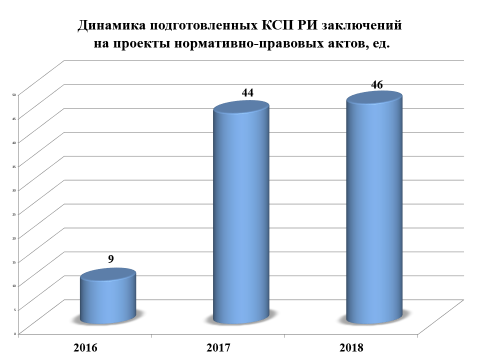 В 2018 году Контрольно-счетной палатой обеспечено проведение предварительного, текущего и последующего контроля за формированием и исполнением республиканского бюджета в соответствии с требованиями Бюджетного кодекса РФ, Закона Республики Ингушетия «О бюджетном процессе в Республике Ингушетия».В рамках предварительного контроля проведена экспертиза и подготовлено заключение на проект закона Республики Ингушетия «О республиканском бюджете на 2019 год и на плановый период 2020 и 2021 годов», основными целями которой стало установление соответствия законопроекта бюджетному законодательству, документам стратегического планирования, а также подготовка заключения по результатам оценки полноты, обоснованности и достоверности показателей проекта республиканского бюджета.При подготовке КСП РИ заключения на законопроект учитывалась необходимость реализации основных направлений бюджетной и налоговой политики Республики Ингушетия на 2019 год и на плановый период 2020 и 2021 годов, прогноза социально-экономического развития Республики Ингушетия на 2019 год и плановый период 2020 и 2021 годов.В заключении к проекту бюджета в числе прочих замечаний отмечено, что в составе представленных с законопроектом документов отсутствуют паспорта государственных программ Республики Ингушетия, расчеты распределения из республиканского бюджета межбюджетных трансфертов, а также проект бюджета Территориального фонда обязательного медицинского страхования Республики Ингушетия на 2019 год и на плановый период 2020, 2021 годы». Представленная с законопроектом пояснительная записка не содержит каких-либо расчетов и пояснений, а также обоснований планируемых доходных и расходных показателей республиканского бюджета.При этом, оценка ожидаемого исполнения республиканского бюджета по расходам за 2018 год представлена общими направлениями расходования бюджетных средств без данных по главным распорядителям, госпрограммам, разделам и подразделам классификации расходов бюджета, что значительно снижает ее информативность. Более того, в представленной оценке ожидаемого исполнения республиканского бюджета в 2018 году показатели первоначального и уточненного планов по доходным и расходным статьям республиканского бюджета не соответствуют аналогичным показателям, утвержденным республиканским бюджетом на 2018 год Законами РИ от 26.12.2017 г. №66-РЗ (первоначальная редакция) и от 2.10.2018 г. №41-РЗ (последняя редакция) соответственно.В ходе экспертизы законопроекта установлено, что предусмотренное привлечение кредитов кредитных организаций в качестве источников финансирования дефицита республиканского бюджета, более того, ежегодное увеличение их объемов, противоречит Основным направления налоговой и бюджетной политики Республики Ингушетия на 2019 год и на плановый период 2020 и 2021 годов.В расходной части проекта бюджета не учтены средства на обслуживание государственного долга по кредитам кредитных организаций, что нарушает принцип полноты отражения доходов, расходов и источников финансирования дефицитов бюджетов. При этом, предельные объемы государственного внутреннего долга на начало 2021 и 2022 годов превышают предельно допустимые значения.Также Палата обратила внимание на несоответствие предусмотренных в законопроекте объемов доходов от реализации имущества, находящегося в собственности субъекта, аналогичным показателям Прогнозного плана (программы) приватизации государственного имущества Республики Ингушетия на 2017 год и плановый период 2018 и 2019 годов, утвержденного Распоряжением Правительства РИ от 5.10.2016 г.Согласно заключению Палаты расходы на содержание учреждений общего и дошкольного образования в законопроекте предусмотрены только на 11 месяцев, что нарушает принцип полноты отражения доходов, расходов и источников финансирования дефицитов бюджетов (ст. 32 БК РФ), а также статью 10 Закона РИ от 31.12.2008  г. № 40-РЗ «О бюджетном процессе в Республике Ингушетия».Кроме того, в нарушение статьи 32 БК РФ и статьи 10 Закона РИ «О бюджетном процессе в Республике Ингушетия», трансферты бюджету Федерального фонда обязательного медицинского страхования на уплату страховых взносов на обязательное медицинское страхование неработающего населения в законопроекте запланированы только из расчета 5 месяцев финансового года.В заключении Палаты также отмечено, что объемы бюджетных ассигнований, предусмотренные законопроектом на реализацию государственных программ Республики Ингушетия, в нарушение требований части 2 статьи 179 БК РФ, не соответствуют паспортным значениям государственных программ, утвержденных Постановлениями Правительства Республики Ингушетия. В целях своевременного финансирования расходных обязательств, а также обеспечения должного контроля за ходом их исполнения в заключении Контрольно-счетной палатой предложено Правительству РИ обеспечить:должный контроль за формированием, внесением изменений и дополнений, а также исполнением республиканского бюджета в строгом соответствии с требованиями БК РФ, а также Закона Республики Ингушетия «О бюджетном процессе в Республике Ингушетия» №40-РЗ от 31.12.2008 года;представление в Народное Собрание РИ совместно с проектом закона Республики Ингушетия о республиканском бюджете на очередной финансовый год и плановый период полного перечня документов в соответствии со ст.184.2 БК РФ и ст.19 Закона Республики Ингушетия  «О бюджетном процессе в Республике Ингушетия» №40-PЗ от 31.12.2008 г.принятие своевременных мер, направленных на приведение объемов финансирования, утвержденных в государственных программах, а также целевых показателей (индикаторов эффективности реализации программных мероприятий), в соответствие с расходами, утвержденными в республиканском бюджете на очередной финансовый год.Экспертно-аналитическая деятельность Палаты в процессе текущего контроля осуществлялась путем проведения анализа ежеквартальных отчетов об исполнении республиканского бюджета на 2018 год в части полноты поступлений, соответствия фактического расходования бюджетных средств законодательно утвержденным показателям.В своих заключениях Контрольно-счетная палата акцентировала внимание на складывающейся ситуации, связанной с неравномерным исполнением доходной и расходной частей бюджета и, в связи с этим, необходимости активизации главными администраторами работы по обеспечению зачисления в республиканский бюджет налоговых и неналоговых доходов не ниже планируемых объемов, а также принятия мер по своевременному исполнению расходов на реализацию государственных программ в целях минимизации рисков их неисполнения.Основным мероприятием в процессе последующего контроля в отчетном году стала подготовка заключения на проект закона Республики Ингушетия «Об исполнении республиканского бюджета за 2017 год».Как отметила Контрольно-счетная палата отчет об исполнении республиканского бюджета, в целом, соответствует требованиям бюджетного законодательства, при проверке соответствия бюджетной отчетности главных администраторов бюджетных средств законопроекту фактов недостоверности не установлено.Вместе с тем, доходы и расходы республиканского бюджета за истекший год исполнены в объемах ниже от запланированного на 2017 год уровня. Кроме того, объем налоговых и неналоговых доходов в течение года неоднократно корректировался, что противоречит принципу достоверности бюджета (статья 37 БК РФ), который означает реалистичность расчета доходов и расходов бюджета.В заключении Палата обращает внимание на то, что по итогам года республиканский бюджет исполнен с профицитом. В то же время, в ходе внешней проверки годовой бюджетной отчетности главных администраторов бюджетных средств установлено, что в 2017 году практически у всех проверенных министерств и ведомств образована кредиторская задолженность, в основном, по причине недофинансирования средств, предусмотренных в республиканском бюджете на отчетный год.В ходе подготовки заключения отмечено, что в нарушение статьи 179 Бюджетного кодекса РФ и статьи 30 Порядка разработки, реализации и оценки эффективности государственных программ Республики Ингушетия (Постановление Правительства РИ от 14.11.2013 г. №259), объемы финансирования некоторых государственных программ не соответствуют уточненным бюджетным назначениям, предусмотренным законом о республиканском бюджете на 2017 год. Более того, методика оценки эффективности государственных программ РИ, утвержденная Постановлением Правительства РИ от 14.11.2013 г. №259, представлена в виде ряда критериев, не взаимоувязанных между собой и не дающих объективного представления об эффективности реализации государственной программы.По итогам рассмотрения проекта закона РИ «Об исполнении республиканского бюджета за 2017 год», Контрольно-счетной палатой РИ направлены предложения в Правительство республики о необходимости обеспечения должного контроля за формированием, внесением изменений и дополнений, а также исполнением республиканского бюджета в строгом соответствии с требованиями Бюджетного кодекса РФ и Закона РИ «О бюджетном процессе в Республике Ингушетия» №40-РЗ от 31.12.2008 года.Кроме того, Палата акцентировала внимание на необходимости повышения качества составления, исполнения государственных программ, принятия своевременных мер, направленных на приведение объемов финансирования и целевых показателей, утвержденных в государственных программах, в соответствие с расходами, утвержденными в республиканском бюджете на очередной финансовый год, а также принятия мер по погашению кредиторской задолженности, образовавшейся по состоянию на 1 января 2018 года из-за недофинансирования принятых обязательств.Все заключения, подготовленные в рамках предварительного, текущего и последующего контроля в установленном порядке направлены в Народное Собрание Республики Ингушетия.Контрольно-ревизионная деятельностьВ соответствии с планом работы Контрольно-счетной палаты РИ в истекшем году проверки осуществлялись в исполнительных органах государственной власти, органах местного самоуправления, государственных учреждениях и организациях, получающих и использующих средства республиканского бюджета, распоряжающихся и использующих государственную собственность.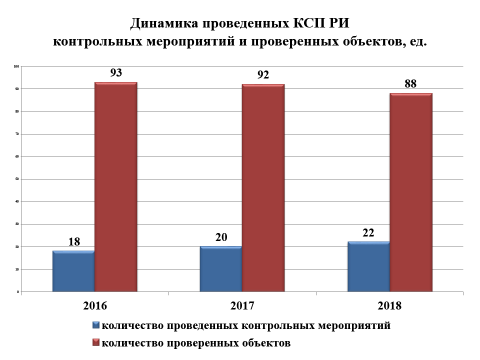 В отчетном периоде Коллегией Палаты рассмотрены и утверждены результаты 22 контрольных мероприятий (рост на 10,0 % к уровню предыдущего года). При этом, в рамках заключенных соглашений о взаимодействии 3 контрольных мероприятия проведены совместно с Счетной палатой Российской Федерации и 7 ревизий и проверок - с правоохранительными и надзорными органами.В отчетном периоде объектами контрольных мероприятий стали 88 учреждений и организаций республики (против 92 объектов годом ранее). 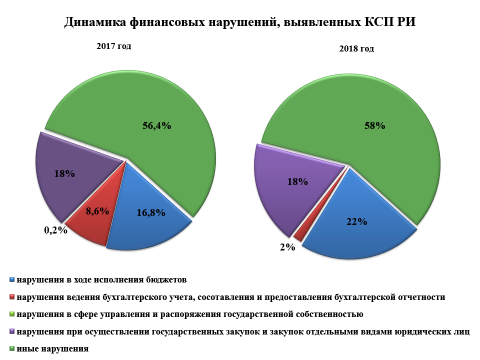 В прошедшем году Контрольно-счетной палатой проведено три мероприятия совместно с Счетной палатой Российской Федерации.Так, в ходе проверки результативности мер, принимаемых органами исполнительной власти республики, направленных на выявление и сокращение объемов незавершенного строительства, отмечены нарушения в части проведения инвентаризации, а также учета объектов незавершенного строительства и вложений в объекты недвижимого имущества. В Правительстве Республики Ингушетия отсутствуют систематизированные и взаимоувязанные с данными бюджетного учета и отчетности сведения о составе объектов капитальных вложений, сроках реализации проектов, сметной стоимости строительства, об удорожании в связи с увеличением сроков выполнения работ стоимости строительства, объеме кассовых расходов, о проценте технической готовности, состоянии дебиторской и кредиторской задолженности. Как следствие, не обеспечивается полное и достоверное представление об объектах незавершенного строительства и не формируются необходимые условия для планирования Правительством РИ мер по их сокращению.Кроме того, Правительством республики в полной мере не обеспечено выполнение подпункта «г» пункта 6 перечня поручений Президента РФ от 11 июня 2016 г. № Пр-1138ГС в части принятия решений о завершении строительства, реконструкции, консервации, сносе, приватизации, передаче в концессию объектов незавершенного строительства, при строительстве которых были использованы средства бюджетов всех уровней бюджетной системы Российской Федерации, стоимость строительства которых составляет более 10 млн. рублей, а также о разработке порядка и об установке сроков их ввода в эксплуатацию и оформления прав собственности на них.В отчете о результатах совместного контрольного мероприятия также отмечено, что Правительством Ингушетии ненадлежащим образом осуществлялся контроль за деятельностью республиканских органов исполнительной власти.Так, в нарушение части 4 статьи 53 Градостроительного кодекса РФ и пункта 12 Положения о проведении строительного контроля при осуществлении строительства, реконструкции и капитального ремонта объектов капитального строительства, утвержденного Постановлением Правительства РФ от 21.06.2010 г. № 468, согласно которым в процессе строительства, реконструкции, капитального ремонта объектов капитального строительства заказчиком, застройщиком либо организацией, осуществляющей подготовку проектной документации и привлеченной заказчиком (застройщиком) по договору для осуществления строительного контроля (в части проверки соответствия выполняемых работ проектной документации), осуществляется строительный контроль, проведение и результаты которого фиксируются путем составления акта. Соответствующие акты по 131 объекту незавершенного строительства региональной собственности стоимостью более 10 млн. рублей у соответствующих государственных заказчиков республики отсутствуют.В ходе совместного контрольного мероприятия также установлены факты, свидетельствующие о недостижении показателей результативности использования субсидий, предоставленных из федерального бюджета бюджету республики в соответствии с соглашениями, заключенными между федеральными органами исполнительной власти и Правительством Ингушетии.По итогам экспертно-аналитическое мероприятие «Анализ и оценка расходов на финансирование и материально-техническое обеспечение деятельности мировых судей Республики Ингушетия в 2012-2017 годах», проведенного также совместно с Счетной палатой РФ, выявлены следующие нарушения нефинансового характера.Как показал анализ, в перечень функций Управления по организации деятельности мировых судей РИ необоснованно включены полномочия по социальному обеспечению мировых судей, включая обеспечение жильем, медицинским обслуживанием и санаторно-курортным лечением, которые согласно Федеральному закону от 17.12.1998 г. № 188-ФЗ «О мировых судьях в Российской Федерации» являются расходными обязательствами Российской Федерации и осуществляются через органы Судебного департамента при Верховном Суде РФ.В ходе экспертно-аналитического мероприятия выявлены нарушения законодательства о контрактной системе. Так, Управлением по организации деятельности мировых судей не разработаны требования к закупаемым ими отдельным видам товаров, работ, услуг (в том числе предельные цены товаров, работ, услуг) в срок, обеспечивающий реализацию указанных требований, начиная с 1 января 2016 года.Кроме того, установлено, что Управлением не произведена оплата в течении 30 дней после даты подписания документов о приемке по 2 государственным контрактам и 1 договору на поставку канцелярских товаров и автомобильного бензина.В рамках совместного с Счетной палатой РФ экспертно-аналитического мероприятия «Анализ исполнения субвенций, выделенных в 2016-2017 годах на осуществление полномочий по первичному учету на территориях, где отсутствуют военные комиссариаты» проведен анализ использования бюджетных средств, выделенных на организацию деятельности военно-учетных столов. Финансовых и иных нарушений не установлено. Контроль за расходованием бюджетных средств в социальной сфере, как и в предыдущие годы, являлся одним из приоритетных направлений деятельности Палаты.В 2018 году проведен аудит эффективности использования бюджетных средств, выделенных на реализацию государственной программы РИ «Культурное наследие» в 2016-2017 годах, который выявил нарушения бюджетного и иного законодательства.В частности, в нарушение статьи 125 ТК РФ, при отзыве сотрудников из ежегодного оплачиваемого отпуска не производился перерасчет отпускных выплат. В результате ГКУ «Джейрахско-Ассинский государственный историко-архитектурный и природный музей-заповедник» за одни и те же периоды неправомерно оплачены отпускные и заработная плата некоторым сотрудникам на общую сумму 36,4 тыс. рублей.Кроме того, в нарушение Постановления Правительства РФ №729, в Музее-заповеднике неправомерно приняты к учету командировочные расходы (суточные) сверх установленных размеров в сумме 1,7 тыс. рублей.Вместе с тем, как показала оценка финансового обеспечения Госпрограммы, запланированные на ее реализацию на 2016-2017 годы денежные средства выделялись не в полном объеме. В результате работа по реализации государственной политики в сфере сохранения, использования, популяризации и государственной охраны объектов культурного наследия (памятников истории и археологии) Республики Ингушетия не осуществлялась на должном уровне. В связи с этим, реализация программных мероприятий является неэффективной и сводится, в основном, к финансированию расходов по содержанию учреждений, отвечающих за сохранение объектов культурного наследия.При этом, КСП РИ отмечено, что при отсутствии, либо частичном финансировании мероприятий Госпрограммы, отраженное полное исполнение некоторых целевых показателей, ставит под сомнение правильность планирования бюджетных средств на их реализацию.Плановой проверкой законности, результативности (эффективности и экономности) использования бюджетных средств, выделенных Министерству образования и науки РИ и его подведомственным учреждениям (за исключением управлений образования городов и районов республики, общеобразовательных школ и дошкольных учреждений) в 2016, 2017 годах, установлено, что по нецелевому назначению использовано 591,6 тыс. рублей, в том числе:Минобразования РИ – 408,5 тыс. рублей, в результате оплаты:кредиторской задолженности перед ООО «Газпром Межрегионгаз Пятигорск», непредусмотренной бюджетной сметой, в сумме 8,6 тыс. рублей;по трудовым договорам по должностям, не предусмотренным в штатном расписании - 399,9 тыс. рублей;Региональным центром обработки информации – 65,0 тыс. рублей (погашена кредиторская задолженность прошлых периодов перед ООО «Терралинк» за интернет и ООО «ЭРЗИ» за бензин АИ-95 за счет средств, предусмотренных для финансирования обязательств текущего года);Горским кадетским корпусом – 118,1 тыс. руб. (оплачены командировочные расходы (проживание) по КБК «Прочая закупка товаров, работ и услуг для обеспечения государственных (муниципальных) нужд», которые следовало произвести по КБК «Иные выплаты персоналу учреждений, за исключением фонда оплаты труда»);Кроме того, республиканскому бюджету нанесен ущерб в сумме 10,5 тыс. рублей путем уплаты пени и штрафов за счет средств субсидии на выполнение государственного задания, в том числе:Гимназией №1 г. Назрань - в сумме 1,2 тыс. рублей (оплачена пеня за несвоевременную уплату страховых взносов в ПФР и ФСС);Ингушским научно-исследовательским институтом гуманитарных наук - в сумме 8,6 тыс. рублей (оплачена пеня за несвоевременную уплату социальных страховых взносов и земельного налога);Назрановским политехническим колледжам - в сумме 0,7 тыс. рублей (оплачен штраф за несоблюдение порядка предоставления расчета по начисленным и уплаченным страховым взносам и оплачена пеня по уплате страховых взносов в ФФОМС).В ходе проверки выявлены нарушения порядка применения бюджетной классификации Российской Федерации в сумме 16 275,0 тыс. рублей. Так, в нарушение Приказа Минфина РФ «Об утверждении указаний о порядке применения бюджетной классификации РФ» от 01.07.2013 г. № 65н и Закона РИ от 28.12.2016 г. № 57-РЗ «О республиканском бюджете на 2017 год и на плановый период 2018 и 2019 годов», средства, предусмотренные в республиканском бюджете для приобретения технологического оборудования для средней общеобразовательной школы на 1500 мест в 11 микрорайоне г. Магас по строке «Капитальные вложения в объекты недвижимого имущества государственной (муниципальной) собственности», Минфином Ингушетии перечислены Минобразования РИ по КБК «Бюджетные инвестиции в объекты капитального строительства государственной (муниципальной) собственности». Указанные средства, в нарушение статьи 162 БК РФ, Министерством образования и науки республики использованы без внесения Минфину РИ соответствующих предложений об изменении бюджетной росписи.В рамках контрольного мероприятия отмечены нарушения порядка и условий оплаты труда работников на общую сумму 10 063,7 тыс. рублей, в том числе в:Минобразования РИ - 74,2 тыс. рублей, путем отзыва сотрудников из ежегодного оплачиваемого отпуска без осуществления перерасчета отпускных выплат и неправомерной оплаты за одни и те же периоды отпускных и заработной платы;Горском кадетском корпусе - 320,1 тыс. рублей (некоторым сотрудникам установлена неправомерная стимулирующая ежемесячная надбавка за качество выполняемых работ);Школе-интернат №4 Малгобекского района – 58,3 тыс. рублей (за один и тот же период оплачены отпускные и заработная плата заместителю директора по административно-хозяйственной части на сумму 16,9 тыс. рублей; педагогу-организатору, работающему по совместительству руководителем кружка, установлены ежемесячные повышающие коэффициенты к окладу за работу по совместительству - 41,4 тыс. рублей);Гимназии № 1 г. Малгобек – 3,0 тыс. рублей (переплата в результате неправомерно начисленной надбавки за выслугу лет составила 1,2 тыс. рублей (надбавка начислялась за стаж работы 3 года при фактической выслуге сотрудника 2,7 года); переплата в результате неправомерно начисленного повышающего коэффициента в сельской местности 25% рабочему учреждения составила 1,8 тыс. рублей);Пожарно-спасательном колледже - 1,4 тыс. рублей (произведена переплата в связи с необоснованно начисленным повышающим коэффициентом к окладу за выслугу лет);Назрановском политехническом колледже – 8 341,2 тыс. рублей (административному, учебно-вспомогательному и обслуживающему персоналу ежемесячно начислялись стимулирующие надбавки к заработной плате, как в отсутствии критериев, позволяющих оценить качество и результативность, так и законных на то оснований);Северо-Кавказском топливно-энергетическом колледже – 59,4 тыс. рублей (за одни и те же периоды некоторым сотрудникам оплачены отпускные и заработная плата);Гимназии № 1 г. Карабулак – 45,7 тыс. рублей (установлена неправомерная надбавка за вредность главному бухгалтеру);Гимназии Назрановского района – 37,4 тыс. рублей (за одни и те же периоды некоторым сотрудникам оплачены отпускные и заработная плата);Лицее-детсаде г. Магас – 925,7 тыс. рублей (нанесен ущерб республиканскому бюджету в результате неправомерных выплат в виде двойной зарплаты за одни и те же месяцы некоторым работникам учреждения);Лицее № 1 г. Сунжа – 3,9 тыс. рублей (без соответствующего распоряжения работодателя неправомерно начислена и выплачена премия директору учреждения);Назрановском школе-интернате № 1 – 28,7 тыс. рублей (за одни и те же периоды некоторым сотрудникам оплачены отпускные и заработная плата);Специальной школе-интернате г. Сунжа – 164,7 тыс. рублей (за один и тот же период оплачены отпускные и заработная плата в сумме 30,7 тыс. рублей; главному бухгалтеру установлена неправомерная надбавка за вредность - 26,1 тыс. рублей; учителям начислялись ежемесячные надбавки за выслугу лет к окладу за работу по совместительству - 107,9 тыс. рублей).Помимо этого, допущены нарушения требований, предъявляемых к оформлению фактов хозяйственной жизни экономического субъекта первичными учетными документами в общей сумме 1 053,5 тыс. рублей, в том числе по:аппарату Министерства – 78,9 тыс. рублей, из них в нарушение статьи 9 Федерального закона от 06.12.2011 г. № 402-ФЗ «О бухгалтерском учете» и Инструкции по бюджетному учету, утвержденной приказом Минфина РФ от 01.12.2010 г. № 157н:к авансовым отчетам прикладывались чеки ККМ без наличия накладных и счетов-фактур, что затрудняет подтвердить наименование и количество приобретаемых товаров, в результате отсутствует обоснование произведенных расходов на общую сумму 2,2 тыс. рублей;бухгалтерией неправомерно приняты к учету расходы на приобретение товаров (за приобретенные автозапчасти и комплектующие) в сумме 19,8 тыс. рублей, произведенные неподотчетным лицом;без оправдательных документов приняты к учету командировочные расходы в сумме 28,7 тыс. рублей;неправомерно приняты к учету командировочные расходы (проживание, проезд, суточные) в сумме 14,8 тыс. рублей, произведенные лицом, не состоявшим в штате Министерства;необоснованно принята к учету сумма в размере 5,0 тыс. рублей (суточные);неправомерно списан бензин на сумму 1,1 тыс. рублей на автомашину, находившуюся на ремонте;в нарушение распоряжения Минтранса РФ от 14.03.2008 г. № АМ-23-р «О введении в действие методических рекомендаций «Нормы расхода топлив и смазочных материалов на автомобильном транспорте», необоснованно списывался бензин сверх норм списания на общую сумму 7,3 тыс. рублей.Гимназии №1 г. Малгобек – 14,1 тыс. рублей (сверх установленных норм необоснованно списан ГСМ в количестве 488 литров); Гимназии №1 г. Назрань – 470,0 тыс. рублей (без должного обоснования списан ГСМ по принятым к учету и неоформленным должным образом путевым листам в количестве 13850 литров);Пожарно-спасательному колледжу – 19,6 тыс. рублей (приняты к учету расходы за учебно-методическую литературу без оправдательных документов (отсутствует накладная на данную литературу), командировочные расходы (оправдательные документы представлены не на всю сумму командировочных расходов) и необоснованно списан ГСМ в размере 200 литров путем привлечения для производственных нужд Колледжа личного автотранспорта заместителя директора учреждения);Северо-Кавказскому топливно-энергетическому колледжу – 44,6 тыс. рублей (необоснованно приняты расходы по авансовому отчету за пользование услугами такси, а также за проживание при отсутствии гостиничного счета либо несоответствии его принятым к учету расходам);Специальной (коррекционной) школе-интернату VII вида – 384,6 тыс. рублей (произведена оплата за продукты питания без акта сверки);Гимназии №1 г. Карабулак - 20,5 тыс. рублей (необоснованное (сверх установленных нормативов) списание ГСМ в количестве 631,1 литров на автобус Паз 32053);Лицею № 1 г. Назрань – 14,6 тыс. рублей (необоснованно приняты расходы по авансовому отчету (целевой взнос за участие в Олимпиаде – в размере 12,6 тыс. рублей и расходы за услуги камеры хранения - в размере 2,0 тыс. рублей));Гимназии Назрановского района – 3,6 тыс. рублей (необоснованное списание ГСМ в количестве 105 литров при отсутствии в путевых листах показаний спидометра и количества пройденного километража);Назрановской школе-интернату №1 – 3,0 тыс. рублей (необоснованное списание ГСМ в количестве 88 литров при отсутствии в путевом листе показаний спидометра и количества пройденного километража).В ходе контрольного мероприятия отмечены нарушения порядка работы с денежной наличностью и порядка ведения кассовых операций, а также нарушение требований об использовании специальных банковских счетов на общую сумму 104,0 тыс. рублей, допущенные аппаратом Минобразования РИ. Так, указанная сумма, в нарушение Указаний Банка России от 11.03.2014 г. №3210-У, расходным кассовым ордером выдана в подотчет лицу, которое не числилось в штате и договорных отношений с Министерством не имело.Более того, в нарушение пункта 1 статьи 13 Федерального закона от 06.12.2011 г. № 402-ФЗ, в результате отражения в балансе неполной суммы кредиторской задолженности, образовавшейся по состоянию на 01.01.2017 г., допущено искажение форм бухгалтерской отчетности на общую сумму 8,6 тыс. рублей.При проверке расчётов с поставщиками и подрядчиками установлены нарушения при выборе способа определения поставщика как закупка у единственного поставщика на общую сумму 67 255,5 тыс. рублей путем заключения государственных контрактов и договоров без проведения соответствующих конкурсных процедур, в том числе в:Минобразования РИ – на сумму 37 819,0 тыс. рублей;Гимназии «Марем» г. Магас – на сумму 28 290,1 тыс. рублей;Северо-Кавказском топливно-энергетическом колледже – 42,5 тыс. рублей;Специальной школе-интернате г. Сунжа – 1 103,9 тыс. рублей.Кроме того, выявлены нарушения условий реализации контрактов. В нарушение части 13.1 статьи 34 Федерального закона № 44-ФЗ, Минобразования РИ не произведена оплата в течении 30 дней после даты подписания документов о приемке по госконтракту по проведению независимой оценки качества образовательной деятельности организаций, осуществляющих образовательную деятельность в сумме 160,0 тыс. рублей (данные средства, на момент проверки не оплачены и числятся в кредиторской задолженности).В числе прочих нарушений Палатой отмечено, что:при проведении инвентаризации основных средств и материальных ценностей в Минобразования республики установлена недостача принтера стоимостью 4,2 тыс. рублей;в нарушение пункта 10 Приказа Минфина России от 28.07.2010 г. № 81н, в плане финансово-хозяйственной деятельности Назрановского политехнического колледжа не учтены средства, поступившие на лицевой счет от студентов, обучающихся на коммерческой (платной) основе, в размере 2 416,0 тыс. рублей (данные средства учтены и использованы на основе дополнительного плана финансово-хозяйственной деятельности);в нарушение статьи 226 Налогового кодекса РФ, Северо-Кавказским топливно-энергетическим колледжем не удержан подоходный налог с двух физических лиц за оказание ими консультативных услуг по трудовым договорам в размере 5,4 тыс. рублей, в результате республиканским чего бюджетом недополучена указанная сумма;республиканским бюджетом недополучено доходов на общую сумму 1 350,0 тыс. рулей в результате непринятия мер Лицеем-детсадом г. Магас по взиманию арендной платы за сдачу в аренду помещения под столовую, находящуюся в здании Лицея-детсада, общей площадью 200,0 кв. м.По итогам плановой проверки целевого и эффективного использования средств Территориального фонда обязательного медицинского страхования Республики Ингушетия в 2016, 2017 годах выявлены финансовые нарушения в отдельных медицинских учреждениях. Так, установлено, что ГБУЗ «Малгобекская центральная районная больница» по нецелевому назначению использовано 726,9 тыс. рублей, путем оплаты работ по замене кровли главного корпуса учреждения за счет средств ТФОМС, предусмотренных на реализацию программ обязательного медицинского страхования.Более того, при расходовании средств Территориального фонда бюджету нанесен ущерб в размере 1 329,5 тыс. рублей, в том числе:ГБУ «Республиканский онкологический диспансер» - в сумме 179,5 тыс. рублей (в результате неправомерных выплат премий и начислений по ним в виде социальных взносов во внебюджетные фонды; уплаты штрафов Гострудинспекции в РИ за нарушение норм трудового законодательства при увольнении врача, а также страховой компании за приобретенные пациентами лекарственные средства и изделия медицинского назначения);ГБУЗ «Малгобекская центральная районная больница» - в сумме 1 150,0 тыс. рублей (произведены расходы на оплату юридических услуг адвокатов, компенсации морального вреда, причиненного пациенту в результате оказания Учреждением некачественной медицинской помощи, и заведующей родильным отделением в результате неправомерных действии администрации Учреждения; уплату штрафов за нарушение температурного режима при хранении лекарственных препаратов, а также хранение лекарственных препаратов с истекшим сроком годности; за неисполнение Учреждением ранее выданного предписания Росздравнадзора по РИ; за нарушение Правил технической эксплуатации электроустановок и правил устройства электроустановок).Среди нарушений законодательства о контрактной системе отмечены случаи превышения в ГБУ «Республиканский онкологический диспансер» объема закупок, которые заказчик вправе осуществить без проведения конкурсных процедур на основании пункта 4 части 1 статьи 93 Федерального закона № 44-ФЗ, на 2 253,0 тыс. рублей.Помимо этого, в ходе мероприятия сотрудниками Палаты зафиксированы нарушения нефинансового характера при ведении бухгалтерского учета и осуществлении закупок, а также Постановления Правительства РФ от 29.10.2010 г. № 865 «О государственном регулировании цен на лекарственные препараты, включенные в перечень жизненно необходимых и важнейших лекарственных препаратов».Проведенная в отчетном периоде плановая проверка законности, результативности (эффективности и экономности) использования бюджетных средств, выделенных Комитету по делам молодежи РИ за 2016 и 2017 годы, выявила нецелевое использование бюджетных средств в размере 1 530,3 тыс. рублей, из них:за счет средств, предусмотренных на финансирование обязательств 2017 года, погашена кредиторская задолженность предыдущего года в размере 68,5 тыс. рублей за канцелярские товары, услуги по сопровождению и расширению функциональных возможностей программы 1С: Предприятие;некоторым сотрудникам выплачивались надбавки за исполнение обязанностей по должностям, не предусмотренным в штатном расписани, на общую сумму 451,5 тыс. рублей;расходы, произведенные на волонтерскую деятельность в рамках государственной программы РИ «Молодежная политика» в сумме 998,5 тыс. рублей, не соответствуют направлению расходования, определенному госпрограммой и республиканским бюджетом на 2017 год (указанные средства предусмотрены на мероприятие «Вовлечение молодежи в предпринимательскую деятельность и содействие занятости молодежи»).В результате непринятия Комитетом мер по удержанию неустойки с недобросовестных подрядчиков за нарушение сроков исполнения контрактов на оказание услуг по организации и проведению Международного молодежного форума «Таргим-2016», футбольных турниров, а также мероприятий в рамках «Профилактики экстремизма и терроризма в молодежной среде», республиканским бюджетом недополучено неналоговых доходов в сумме 93,5 тыс. рублей.При ведении бухгалтерского учета допущены нарушения требований, предъявляемых к оформлению фактов хозяйственной жизни экономического субъекта первичными учетными документами на общую сумму 7 592,3 тыс. рублей, в том числе в нарушение:Постановления Правительства РФ от 02.10.2002 г. №729 «О размерах возмещения расходов, связанных со служебными командировками на территории Российской Федерации, работникам, заключившим трудовой договор о работе в федеральных государственных органах, работникам государственных внебюджетных фондов Российской Федерации, федеральных государственных учреждений», в Комитете неправомерно приняты к учету командировочные расходы (суточные) сверх установленных размеров в сумме 18,6 тыс. рублей, которые подлежат возврату за счет виновных лиц;статьи 9 Федерального закона от 06.12.2011 г. № 402-ФЗ, Комитетом приняты работы и услуги по 4 государственным контрактам по программе «Молодежь Ингушетии» на общую сумму 7 573,7 тыс. рублей, в актах выполненных работ которых отсутствуют натуральные и денежные величины проведенных работ, оказанных услуг.Кроме того, в нарушение пункта 1 статьи 13 Федерального закона от 06.12.2011 г. № 402-ФЗ, в результате отражения в балансе неполной суммы кредиторской задолженности, образовавшейся по состоянию на 1 января 2017 года, допущено искажение форм бухгалтерской отчетности (баланса) на общую сумму 68,5 тыс. рублей.При осуществлении Комитетом государственных (муниципальных) закупок отмечено нарушение при выборе способа определения поставщика (подрядчика, исполнителя) как закупка у единственного поставщика. Так, в нарушение статей 24, 93 Федерального закона № 44-ФЗ, Коммолодежи РИ заключен государственный контракт без проведения соответствующих конкурсных процедур на общую сумму 2 500,0 тыс. рублей.Более того, в нарушение пункта 2 статьи 54 Федерального закона № 44-ФЗ, выявлены случаи заключения Комитетом государственных контрактов на общую сумму 1 487,5 тыс. рублей позже установленных законом сроков.При проведении инвентаризации основных средств и материальных ценностей в Коммолодежи РИ выявлена недостача материальных ценностей на общую сумму 2 255,0 тыс. рублей, в том числе компьютеров, многофункциональных устройств, проекторов, видеокамер, радиостанций, шатров и т.д.По итогам проведенного анализа государственной программы РИ «Молодежная политика», КСП РИ отмечено, что в нарушение Постановления Правительства РИ от 14.11.2013 г. № 259 «Об утверждении Порядка разработки, реализации и оценки эффективности государственных программ Республики Ингушетия», отчет об исполнении целевых показателей государственной программы за 2017 год не сформирован и не направлен в Минэкономразвития Ингушетии.Кроме того, в качестве достигнутых целевых индикаторов проверке представлены показатели, характеризующие фактическое финансирование программных мероприятий.В то же время, при неполном финансировании Госпрограммы, по данным отчета Комитета исполнены практически все целевые индикаторы (за исключением одного), что ставит под сомнение правильность планирования бюджетных средств на реализацию программных мероприятий.При проведении плановой проверки законности, результативности (эффективности и экономности) использования бюджетных средств, выделенных Министерству культуры и архивного дела РИ и его подведомственным учреждениям в 2016, 2017 годах, выявлены случаи расходования бюджетных средств на цели, не соответствующие утвержденной бюджетной смете в сумме 1580,8 тыс. рублей, путем погашения кредиторской задолженности прошлых периодов за счет средств, предусмотренных для финансирования обязательств отчетного года, в том числе:Минкультуры РИ – 75,7 тыс. руб. (задолженность за интернет, электроэнергию и водоснабжение);Государственный колледж искусств – 308,8 тыс. руб. (задолженность по страховым взносам на обязательное пенсионное, медицинское и социальное страхование);Ингушский государственный музей краеведения – 887,9 тыс. руб. (задолженность по страховым взносам на обязательное медицинское и социальное страхование, за электроэнергию, услуги электронного документооборота, услуги по перевозке ценностей, информационное сопровождение программного продукта КАМИС – на сумму 386,4 тыс. руб., а также заключены срочные трудовые договоры сверх штата на должности, отсутствующие в штатном расписании (на должность администратора сайта и краеведа) – на сумму 501,5 тыс. руб.);Национальная библиотека – 308,4 тыс. руб. (задолженность по страховым взносам на обязательное пенсионное, медицинское и социальное страхование).Более того, бюджетными учреждениями допущено расходование субсидий на финансовое обеспечение выполнения государственного задания на цели, не связанные с выполнением государственного задания, в общей сумме 1982,6 тыс. рублей, в том числе:Государственным ансамблем народного танца - 871,2 тыс. руб. (произведена оплата обязательств предыдущих лет за счет субсидий на финансовое обеспечение выполнения государственного задания текущего года в общей сумме 865,6 тыс. руб. за поставку канцтоваров, оказание услуг электронного документооборота, изготовление афиши, билетов, перетяжек, разработку эскиза и др., а также уплачены штраф и пеня в общей сумме 5,6 тыс. руб. за налоговые правонарушения);Культурно-техническому центру – 151,6 тыс. руб. (частично погашена кредиторская задолженность за потребленный газ, электроэнергию, а также по страховым взносам на обязательное пенсионное, медицинское и социальное страхование);Русскому государственному музыкально – драматическому театру – 2,3 тыс. руб. (задолженность по оплате услуг связи);Студии эстрады – 198,3 тыс. руб. (задолженность по оплате услуг электронного документооборота, а также страховых взносов на обязательное пенсионное и медицинское страхование);Государственному фольклорному ансамблю песни и танца – 380,3 тыс. руб. (задолженность по оплате услуг электронного документооборота, установке антивируса, за использование лицензионного программного продукта «Астрал-отчет» и ИТС Бюджет, за карты оплаты связи, страховых взносов на обязательное медицинское и социальное страхование, а также страховую часть трудовой пенсии);Центру культурного развития – 367,9 тыс. руб. (задолженность по оплате за металлические шкафы, канцелярские товары, оформление здания светодиодной лентой, электроэнергию, страховых взносов на обязательное социальное, медицинское и пенсионное страхование);Государственному музею изобразительных искусств – 11,0 тыс. руб.  (задолженность по оплате услуг электронного документооборота).В рамках контрольного мероприятия сотрудниками Палаты выявлены случаи неперечисления в бюджет доходов от оказания платных услуг в сумме 50,9 тыс. рублей (Ингушский государственный музей краеведения), а также нарушения порядка и условий оплаты труда работников на общую сумму 422,1 тыс. рублей в результате неправомерных выплат отпускных и заработной платы за одни и те же периоды, неправомерно начисленных надбавок к заработной плате:Минкультуры РИ – 291,6 тыс. руб.;Культурно-техническом центре – 58,8 тыс. руб.;Ингушском государственном музеи краеведения – 63,1 тыс. руб.;Русском государственном музыкально-драматическом театре – 2,0 тыс. руб.;Государственном музеи изобразительных искусств – 6,6 тыс. руб.Помимо этого, допущены нарушения требований, предъявляемых к оформлению фактов хозяйственной жизни экономического субъекта первичными учетными документами, в размере 1039,6 тыс. руб., в том числе по:аппарату Министерства - 775,0 тыс. руб. (без должного обоснования списано ГСМ в объеме 22422 литра);Государственному ансамблю народного танца - 52,8 тыс. руб., (нанесен ущерб бюджету путем принятия к учету суточных из расчета 500 руб. за сутки без наличия локального акта, повышающий размер суточных);Государственному архиву - 16,3 тыс. руб. (путем списания ГСМ сверх установленных нормативов на общую сумму 5,8 тыс. руб., а также принятия по авансовому отчету расходов за проживание с превышением размера, указанного в подтверждающем документе, на сумму 10,5 тыс. руб.);Мемориальному комплексу жертвам репрессий – 8,6 тыс. руб. (путем списания ГСМ сверх установленных нормативов); Ингушскому государственному музею краеведения - 165,7 тыс. руб. (путем необоснованного списания ГСМ (в путевых листах отсутствуют обязательные реквизиты), а также выписывания путевых листов на водителя, находящегося в отпуске);Национальной библиотеке – 21,2 тыс. руб. (путем неправомерного принятия к учету командировочных расходов директора за такси и провоз багажа, а также списания ГСМ сверх установленных норм).В ходе проверки установлены нарушения порядка работы с денежной наличностью и порядка ведения кассовых операций, а также нарушение требований об использовании специальных банковских счетов на сумму 825,4 тыс. руб. (не все суммы, поступившие в кассу Ингушского государственного театра юного зрителя, сдавались в банк, а расходовались на нужды театра).В результате неотражения в балансе суммы кредиторской задолженности допущено искажение форм бухгалтерской отчетности в Государственном ансамбле народного танца на сумму 206,6 тыс. руб.При проверке расчётов с поставщиками и подрядчиками в Министерстве культуры РИ выявлены нарушения, связанные с заключением контракта (с ООО РПФ «Гончаръ» на оказание услуг по поставке мебели, оборудования и его монтажу) без проведения соответствующих конкурсных процедур на сумму 5640,3 тыс. руб.Также отмечены нарушения условий реализации контрактов, в том числе сроков реализации, включая своевременность расчетов по контракту (договору) на сумму 3176,7 тыс. руб. Так, в нарушение статьи 34 Федерального закона №44-ФЗ, услуги, оказанные поставщиками, подрядчиками по 6 государственным контрактам, Министерством не оплачивались в установленные законом сроки (30 дней).В числе нарушений также отмечено неэффективное использование бюджетных средств, связанное с наличием остатков неиспользованных бюджетных средств на конец финансового года, в общей сумме 8756,7 тыс. руб., в том числе в:Министерстве - 7739,1 тыс. руб.;Государственном архиве – 313,5 тыс. руб.;Республиканском Доме народного творчества – 216,2 тыс. руб.;Государственном колледже искусств – 405,0 тыс. руб.;Мемориальном комплексе жертвам репрессий – 74,6 тыс. руб.;Ингушском государственном музее краеведения – 8,3 тыс. руб.Республиканским бюджетом недополучено доходов в сумме 70,2 тыс. рублей в виде налога на доходы физических лиц по договорам оказания услуг по копированию архивных документов. В нарушение Распоряжения Правительства РИ №695-р, без наличия экспертного заключения, а также без издания правового акта о приобретении, Министерством заключены государственные контракты на приобретение предметов культурно-исторического наследия (сосуды для благовоний, кувшины, зеркала, серьги, монеты, кольца, поясные наборы) на общую сумму 3645,1 тыс. руб.  В нарушение пункта 37 Порядка, утверждённого Постановлением Правительства РИ № 156, Государственному ансамблю народного танца предоставлены субсидии на выполнение государственного задания без наличия заключенного соглашения с Минкультуры РИ, определяющим права, обязанности и ответственность сторон, в том числе объём и периодичность перечисления субсидии в течение финансового года, в общей сумме 54734,1 тыс. руб.Важным направлением в деятельности Палаты в отчетном периоде стал контроль за расходованием средств при реализации приоритетных проектов на территории Республики Ингушетия.В 2018 году по поручению Главы Республики Ингушетия проведена плановая проверка использования бюджетных средств, направленных в 2017 году на реализацию приоритетного проекта «Формирование комфортной городской среды».В ходе контрольного мероприятия выявлены нарушения при осуществлении государственных закупок и закупок отдельными видами юридических лиц. В частности, в нарушение статей 1, 7, 8, 24, 59 и 93 Федерального закона от 5 апреля 2013 г. №44-ФЗ «О контрактной системе в сфере закупок товаров, работ и услуг для обеспечения государственных и муниципальных нужд» (далее - Федеральный закон № 44-ФЗ) и статьи 15 Федерального закона от 26 июля 2006 г. №135-ФЗ «О защите конкуренции», администрациями муниципальных образований городов Сунжа и Карабулак, без проведения конкурентных способов определения подрядной организации заключены муниципальные контракты на благоустройство дворовых и общественных территорий на общую сумму 30 370,3 тыс. рублей, в том числе администрацией МО:«Городской округ город Сунжа» - на сумму 7 510,5 тыс. рублей;«Городской округ город Карабулак» - на сумму 22 859,8 тыс. рублей.Кроме того, при проведении проверки отмечены нарушения нефинансового характера, в числе которых отсутствие должного контроля со стороны Минстроя РИ и глав администраций муниципальных образований – получателей субсидии, за своевременным размещением ответственными сотрудниками в Государственной информационной системе жилищно-коммунального хозяйства (ГИС ЖКХ) информации, отчетов, региональных и муниципальных нормативных правовых актов по обязательствам, возникающим в ходе реализации в республике приоритетного проекта.	Проверкой законности, результативности (эффективности и экономности) использования бюджетных средств, выделенных Минстрою РИ в 2016, 2017 гг., на проектирование, строительство, реконструкцию и ремонт объектов установлено неэффективное использование бюджетных средств и имущества на сумму 84 110,1 тыс. рублей. В частности, в связи с отсутствием должного софинансирования из республиканского бюджета объектов, строительство которых предусмотрено Соглашением от 14.08.2015 г., заключенным между Минздравом РФ и Правительством РИ, Счетной палатой РФ применены бюджетные меры принуждения, в результате которых бюджет республики недополучил средства федерального бюджета в сумме 31 785,9 тыс. руб. В результате, по объекту «Строительство онкологического диспансера в г. Назрань» из-за указанного сокращения средств федерального бюджета произведено увеличение финансирования за счет средств республиканского бюджета на 15 892,94 тыс. руб. и произведена оплата в сумме 14 310,1 тыс. руб.Кроме того, в связи с отсутствием специалиста приобретенное Минстроем РИ для ГБУ «Республиканский онкологический диспансер» медицинское оборудование (комплекс гамма – терапевтический для брахитерапии «НУТРЕКЛИМ») на сумму 69 800,0 тыс. руб., не используется и простаивает со дня его ввода в эксплуатацию.Из-за отсутствия финансирования из республиканского бюджета и неисполнения Минстроем РИ обязательств по своевременной оплате выполненных проектных и изыскательских работ по объектам «Строительство ВЛ 35 кВ ПС «Назрань-2»-«Назрань-3» и «Строительство ПС-35\10 кВ «Назрань-3» в г. Назрань» в соответствии с решением Арбитражного суда РИ оплачена неустойка за несвоевременное исполнение обязательств на сумму 250,3 тыс. рублей., в результате чего республиканскому бюджету нанесён ущерб на указанную сумму.Минстроем республики не осуществлён контроль за исполнением поставщиком условий контракта и не проведена претензионно-исковая работа по взысканию неустойки за нарушение сроков поставки медицинского оборудования (просрочка поставки медицинского оборудования для ГБУ «Республиканский онкологический диспансер» комплекса гамма-терапевтический для брахитерапии «НУТРЕКЛИМ»; анализатора дозного поля BluePhantom с принадлежностями; закрытого источника гамма-излучения на основе изотопа кобальт-60 типа Со0.А86 в контейнере типа TVT 110 (возвратная тара) для аппарата гамма-терапевтического контактного облучения MultisourceHDRв на 20, 84 и 473 дня соответственно) и перечислению ее в доход бюджета. В результате упущенная выгода составила 2 737,4 тыс. рублей.Контрольно-счетной палатой также отмечена неэффективная деятельность Минстроя РИ, связанная с осуществлением своих полномочий в сфере проведения закупок на поставку товаров, выполнение работ, оказание услуг для государственных нужд. Так, сумма экономии (разница цены заключенных государственных контрактов и начальной максимальной цены закупок, по которым заключены контракты) по результатам проведения Минстроем РИ государственных закупок составляет 0,04% от начальной максимальной цены закупок. Кроме того, Министерством большинство контрактов (110 из 177 или 62,1%) заключены с единственным участником конкурсных процедур, что исключает конкуренцию. Отсутствие конкуренции и, в связи с этим, невозможность снижения начальной цены конкурсной заявки привела к столь низкой экономии бюджетных средств при проведении Минстроем РИ конкурсных процедур. После признания той или иной процедуры закупки несостоявшейся, Министерству необходимо было выявить и проанализировать причины и условия, послужившие основанием для признания закупки несостоявшейся, однако данная работа ведомством не проведена.Проверкой законности, результативности использования бюджетных средств, выделенных Министерству сельского хозяйства и продовольствия РИ в 2016, 2017 годах на реализацию подпрограммы «Развитие подотрасли растениеводства, переработки и реализации продукции растениеводства» госпрограммы РИ «Развитие сельского хозяйства и регулирование рынков сельскохозяйственной продукции, сырья и продовольствия» установлены финансовые нарушения на общую сумму 231 486,2 тыс. рублей.	В ходе контрольного мероприятия установлено, что в нарушение Правил предоставления и распределения субсидий из федерального бюджета бюджетам субъектов РФ на содействие достижению целевых показателей региональных программ развития агропромышленного комплекса (утвержденных Постановлением Правительства РФ от 30.12.2016 г. №1556), без наличия утвержденного на региональном уровне соответствующего нормативного правового акта (об установлении порядка распределения средств между мероприятиями по развитию агропромышленного комплекса, источником финансового обеспечения которых является субсидия), Министерством в 2017 году использовано 187 651,0 тыс. рублей. путем возмещения части затрат на приобретение элитных семян, закладку и уход за многолетними плодовыми и ягодными насаждениями, возмещение части затрат сельскохозяйственных товаропроизводителей на уплату страховой премии, начисленной по договору сельскохозяйственного страхования в области растениеводства, на оказание несвязанной поддержки сельхозтоваропроизводителям в области растениеводства. Более того, выявлены случаи нанесения ущерба республиканскому бюджету на сумму 154,9 тыс. рублей в результате необоснованного предоставления в 2016 году субсидии на оказание несвязанной поддержки при отсутствии у получателей субсидии справок о площадях, подлежащих субсидированию, и актов о проведении комплексного агрохимического и эколого-токсикологического обследования почвы.В нарушение ст. 38 Бюджетного кодекса РФ, а также п.10 Правил (предоставления из республиканского бюджета субсидий на реализацию мероприятий подпрограммы 1 «Развитие подотрасли растениеводства, переработки и реализации продукции растениеводства» государственной программы Республики Ингушетия «Развитие сельского хозяйства и регулирование рынков сельскохозяйственной продукции, сырья и продовольствия»), утверждённых Постановлением Правительства Республики Ингушетия от 20 марта 2013 года №43, бюджетные средства в сумме 10 000 тыс. рублей, выделенные на предоставление субсидий на приобретение средств защиты растений, минуя счета сельскохозяйственных товаропроизводителей, Минсельхозом Ингушетии перечислены ООО «Каллиста» и ОАО «КуйбышевАзот» за ранее отпущенные средства защиты растений.Как показала проверка, Министерством из общей суммы межбюджетных трансфертов федерального бюджета на осуществление компенсации ущерба, причиненного сельскохозяйственным товаропроизводителям в результате чрезвычайных ситуаций природного характера, бюджетные средства в размере 33 680,3 тыс. рублей, в нарушение п.11 Положения (о порядке предоставления компенсации сельскохозяйственным товаропроизводителям ущерба, причиненного в результате чрезвычайных ситуаций природного характера, за счет средств федерального бюджета), утвержденного Постановлением Правительства РИ от 16.12.2015 г. №192, перечислены ООО "Ингторглизинг" на погашение задолженности по лизинговым платежам, также минуя счета сельхозтоваропроизводителей, в том числе на погашение задолженности:ГУПов - 24 901,2 тыс. рублей;КФХ – 8 779,1 тыс. рублей.Минсельхозом РИ не проведена соответствующая работа по установлению фактов наличия задолженности по уплате получателями субсидии налогов, сборов, пеней и штрафов за нарушение законодательства РФ о налогах и сборах, что противоречит Положению о порядке предоставления субсидий на поддержку отдельных подотраслей растениеводства, утвержденного Постановлением Правительства РИ от 14.04.2017  г. №63.Как показала плановая ревизия целевого и эффективного использования бюджетных средств, выделенных в 2016, 2017 годах Региональной энергетической комиссии РИ, в том числе проверка обоснованности расчета тарифов на коммунальные услуги населению республики, в нарушение порядка и условий оплаты труда сотрудников государственных (муниципальных) органов, работникам учреждения недоначислена заработная плата за 2017 год в сумме 10,9 тыс. рублей.В ходе проверки банковских операций в РЭК РИ установлены случаи нанесения ущерба республиканскому бюджету на сумму 68,4 тыс. рублей путем уплаты недоимки за несвоевременную уплату страховых взносов с фонда оплаты труда.В рамках контрольного мероприятия отмечены нарушения ведения бухгалтерского учета, составления и представления бухгалтерской отчетности.Кроме того, при проверке обоснованности расчета тарифов на коммунальные услуги населению республики Контрольно-счетной палатой РИ установлено, что Региональной энергетической комиссией РИ в проверяемом периоде не выполнялись свои основные функции и задачи в области государственного регулирования цен (тарифов) на водоснабжение, водоотведение и газоснабжение. Так, РЭК РИ не проводилась экспертиза предложений об установлении тарифов на водоснабжение, водоотведение, газоснабжение в части обоснованности расходов, учтенных при расчете тарифов, корректности определения параметров расчета тарифов, не готовились соответствующие заключения, не осуществлялся контроль за целевым использованием финансовых средств, полученных в результате введения специальных надбавок и т.д. При проведении проверки целевого и эффективного использования бюджетных средств, выделенных Государственной службе записи актов гражданского состояния Республики Ингушетия в 2016, 2017 гг. отмечено расходование бюджетных средств на цели, не соответствующие утвержденной бюджетной смете в сумме 90,9 тыс. руб. путем погашения кредиторской задолженности прошлых периодов за обслуживание в системе электронного документооборота, канцелярские и хозяйственные товары, услуги связи и др. за счет средств, предусмотренных для финансирования обязательств проверяемого периода.Также допущено нарушение порядка и условий оплаты труда сотрудников в размере 31,6 тыс. рублей путем переплаты надбавки к должностному окладу за особые условия гражданской службы, а также оплаты за одни и те же периоды отпускных и заработной платы без перерасчета отпускных сотрудникам, отозванным из отпусков.В ходе контрольного мероприятия выявлены нарушения требований, предъявляемых к оформлению фактов хозяйственной жизни экономического субъекта первичными учетными документами в размере 523,1 тыс. рублей. (без должного обоснования и отражения в путевых листах обязательных реквизитов: маршрутов следования транспорта, километража и показаний спидометра, сведений о времени выезда и возвращения, списано ГСМ (бензин АИ-92) в объеме 14520 литров.В проверяемом периоде ГС ЗАГС, в нарушение требований законодательства, без проведения соответствующих конкурсных процедур заключен договор аренды автотранспортного средства на сумму 101,2 тыс. руб.Проверкой организации бюджетного процесса, законности и результативности использования бюджетных средств при исполнении бюджета Сунженского муниципального района РИ в 2016, 2017 годах выявлен ряд нарушений бюджетного законодательства.В нарушение пункта 2 ст. 161 и ст.221 БК РФ и Приказа Минфина РФ от 20.11.2007 г. № 112н «Об общих требованиях к порядку составления, утверждения и ведения бюджетных смет казенных учреждений», Администрацией городского поселения Сунжа по нецелевому назначению использовано 2 458,4 тыс. рублей. Указанное нарушение связано с тем, что  Администрацией района в 2016 году допущено направление и использование бюджетных средств на исполнение расходных обязательств по устранению порывов водопроводов, а также содержанию и благоустройству районного центра городского поселения Сунжа, возникших в 2015 году.В рамках контрольного мероприятия отмечены случаи нанесения ущерба республиканскому бюджету на общую сумму 659,2 тыс. рублей, в том числе:Администрацией Сунженского муниципального района -  в размере 541,2 тыс. рублей, в результате:начисления и выплаты заработной платы сотрудникам, отозванным из отпуска, без возврата или удержания денежных средств за неиспользованную часть отпуск в размере 34,6 тыс. рублей;необоснованного начисления и выплаты премии - 11,5 тыс. рублей;возмещения Администрацией материального и морального ущерба, причиненного неправомерным сносом магазина ИП Акиевой Р.З., в размере 480,1 тыс. рублей (в том числе за материальный ущерб - 323,0 тыс. рублей, стоимость земельного участка - 107,1 тыс. рублей, возмещение морального вреда - 50,0 тыс. рублей);уплачен административный штраф в размере 15,0 тыс. рублей за несоблюдение требований по проведению обязательных предсменных, предрейсовых медицинских осмотров водителей;Администрацией сельского поселения Троицкое - в сумме 118,0 тыс. рублей, в том числе:оплачен штраф в сумме 1,0 тыс. рублей за несвоевременную уплату земельного налога;оплачен административный штраф в сумме 5,0 тыс. рублей за наличие на территории Администрации очагов амброзии полыннолистной;за несоблюдение требований по проведению обязательных предсменных, предрейсовых медицинских осмотров работников администрации, имеющих служебный транспорт, оплачен административный штраф в размере 15,0 тыс. рублей;на основании исполнительных листов, выданных Арбитражным судом Ростовской области, о взыскании задолженности по договорам поставки детского игрового оборудования, заключенным между Администрацией сельского поселения и ИП Лысогорская И.А., оплачены пеня в сумме 58,2 тыс. рублей, неустойка за просрочку оплаты в размере 29,1 тыс. рублей и судебные расходы в сумме 9,7 тыс. рублей.Более того, в Администрации городского поселения Сунжа установлены нарушения Федерального закона № 44-ФЗ при осуществлении муниципальных закупок, связанные с заключением договоров на общую сумму 11 549,9 тыс. рублей без проведения конкурсных процедур, из них:- после использования лимита, предусмотренного частью 4 статьи 93 Федерального закона № 44-ФЗ, который не должен превышать 2 млн. рублей или 5 % от совокупного объема закупок, заключены 72 договора на суммы, не превышающие 100 тыс. рублей, на общую сумму 6 929,4 тыс. рублей (договоры на ежедневную уборку территорий, очистку русла реки, ликвидацию несанкционированной мусорной свалки, работу дворников по уборке и подметанию вручную, установку фонарей уличного освещения, ремонт водопроводных сетей, обрезку деревьев, очистку ливневых каналов, изготовление и установку знаков, ремонт дорожного полотна, содержание мусорного полигона и др.);- заключен договор с МУП «Сунжа-Водоканал» о возмещении расходов по обслуживанию водопроводных сетей на сумму 4 620,5 тыс. рублей.Также сотрудниками Палаты отмечены нефинансовые нарушения, допущенные работниками администраций населенных пунктов Сунженского района при ведении бухгалтерского учета, составлении и представлении бухгалтерской (финансовой) отчетности, в числе которых нарушения требований, предъявляемых к оформлению фактов хозяйственной жизни экономического субъекта первичными документами, а также нарушения при осуществлении закупочной деятельности.На основании письма прокуратуры республики проведена проверка вопросов образования кредиторской задолженности Министерства экономического развития РИ перед ООО «Ки Партнер».В ходе контрольного мероприятия установлено, что Минэкономразвития Ингушетии, в нарушение статьи 219 БК РФ, при отсутствии доведенных до него лимитов бюджетных обязательств заключен государственный контракта с ООО «Ки Партнер» на оказание услуг по корректировке Стратегии социально-экономического развития Республики Ингушетия на 2009-2020 годы и на период до 2030 года на сумму 8 000,0 тыс. рублей.Вместе с тем, Министерством, в нарушение статьи 332 Гражданского кодекса РФ, не проведена претензионно-исковая работа по взысканию неустойки за просрочку исполнения государственного контракта и перечислению ее в доход бюджета. В связи с чем, упущенная выгода составила 266,2 тыс. рублей.По обращению ряда некоммерческих организаций проведена внеплановая проверка по распределению в 2017 году грантов, предусмотренных подпрограммой «Поддержка социально ориентированных некоммерческих организаций, не являющихся государственными (муниципальными)», в Министерстве финансов РИ и Министерстве труда, занятости и социального развития РИ.В рамках контрольного мероприятия сотрудниками Палаты установлено, что Минфином бюджетные обязательства по предоставлению денежных средств Минтруду Ингушетии не исполнены, поскольку информация о проведении конкурса, по итогам которого предоставляются указанные средства, не была представлена.В рамках проверки вопросов полноты принятия Министерством финансов РИ мер по исполнению определения Арбитражного суда и исполнительного листа по делу №А40-44676/03-105-450, проведенной в соответствии с письмом прокуратуры республики, сотрудниками Палаты отмечено несвоевременное или неполное исполнение судебного акта, предусматривающего обращение взыскания на средства бюджета.Так, в нарушение требований пунктов 5 и 6 статьи 242.2 Бюджетного кодекса РФ, в Законах Республики Ингушетия о республиканских бюджетах с даты предъявления судебного акта, согласно которому Республика Ингушетия в лице Минфина РИ обязана перечислить АКБ «БИН» (ОАО «БИНБАНК») денежные средства в размере 101 217,0 тыс. рублей (задолженность по договору о предоставлении банковской гарантии от 27.04.2001 г.), ассигнования на его исполнение не предусматривались.В ходе проверки целевого и эффективного использования служебного автотранспорта Комитетом по экологии и природным ресурсам РИ, также проведенной по обращению прокуратуры республики, по вопросу передачи председателем Комитета служебного автотранспорта, находящегося на балансе Комитета, в ГУП «Ингушское карьероуправление», нарушений не установлено. В рамках контрольного мероприятия проведена инвентаризация указанного автотранспорта, которая показала, что весь транспорт Комитета имеется в наличии и используется в служебных целях.В соответствии с письмом прокуратуры республики КСП РИ проведена проверка образования в Конституционном суде РИ кредиторской задолженности в связи с недофинансированием Минфином Ингушетии принятых бюджетных обязательств, и уменьшения в проекте Закона Республики Ингушетия «О республиканском бюджете на 2019 год и на плановый период 2020 и 2021 годов» расходов по строке «Конституционный Суд Республики Ингушетия» на 20,2 тыс. рублей, которая подтвердила данные факты.В соответствии со статьей 264.4 БК РФ и статьей 31 Закона РИ «О бюджетном процессе в Республике Ингушетия» №40-РЗ от 31.12.2008 г. в 2018 году проведена внешняя проверка бюджетной отчетности министерств и ведомств республики за 2017 год.По итогам проверки отмечено, что в нарушение статьи 17 Закона РИ «О Контрольно-счетной палате Республики Ингушетия» № 27-РЗ от 28.09.2011 г., годовая бюджетная отчетность за 2017 год для проведения внешней проверки в Контрольно-счетную палату РИ не представлена 7 министерствами и ведомствами: Комэкологии РИ, Ветуправлением РИ, Минэкономразвития РИ, Минтруда РИ, Минобразования РИ, Коммолодежи РИ, Миннацем РИ.В нарушение Инструкции о порядке составления и представления годовой, квартальной и месячной отчетности об исполнении бюджетов бюджетной системы Российской Федерации, утвержденной приказом Минфина России от 28.12.2010 № 191н (далее – Инструкция №191н), отчет о движении денежных средств (ф. 0503123) и баланс главного распорядителя, распорядителя, получателя бюджетных средств (ф. 0503130) Ветеринарного управления РИ не соответствуют утверждённым формам.Кроме того, лимиты бюджетных обязательств на 2017 год, доведенные Минфином РИ до Ветуправления РИ, не соответствуют показателю отчета об исполнении бюджета главного распорядителя, распорядителя, получателя бюджетных средств (ф. 0503127).В нарушение пункта 150 Инструкции № 191н, в отчете о движении денежных средств (ф. 0503123) Комэколгоии РИ не отражены предусмотренные указанным отчетом показатели движения денежных средств за аналогичный период прошлого года. В отчете о финансовых результатах деятельности (ф. 0503121) Комитета отсутствуют данные по 7 строкам.В нарушение статьи 7 Федерального закона от 06.12.2011 г. № 402-ФЗ и пункта 7 Инструкции № 191н, в Минобразования РИ перед составлением годовой бюджетной отчетности за 2017 год не проведена инвентаризация активов и обязательств. В нарушение статьи 10 Федерального закона № 402-ФЗ и пункта 11 Инструкции по бюджетному учету № 157н, в Министерстве образования в 2017 году не велась Главная книга.Внешней проверкой годовой бюджетной отчетности главных администраторов бюджетных средств также установлено, что в результате недофинансирования средств, предусмотренных в республиканском бюджете, в 2017 году образована кредиторская задолженность во всех проверяемых министерствах и ведомствах за исключением Комитета по делам молодежи РИ.При проверке соответствия бюджетной отчетности главных администраторов бюджетных средств (по основным параметрам: доходы, расходы, дебиторская, кредиторская задолженности) Законопроекту фактов недостоверности не установлено.Меры, принятые по результатам контрольных иэкспертно-аналитических мероприятийВажным направлением деятельности Контрольно-счетной палаты Республики Ингушетия является контроль за устранением установленных в ходе проверок нарушений и недостатков.В рамках указанного контроля в 2018 году проводилась проверка соблюдения сроков исполнения представлений и предписаний Палаты и достаточности принятых в соответствии с ними решений и мер.По результатам осуществленных в отчетном периоде контрольных мероприятий руководителям проверенных объектов направлено 69 представлений КСП РИ о необходимости устранения выявленных нарушений и недостатков.На отчетную дату за допущенные нарушения проверенными ведомствами к дисциплинарной ответственности привлечен 21 человек, устранено выявленных нарушений на общую сумму 71 040,1 тыс. рублей (в том числе путем ввода в эксплуатацию медицинского оборудования - комплекс гамма – терапевтический для брахитерапии «Нутреклим», приобретенного для ГБУ «Республиканский онкологический диспансер» - 69 800,0 тыс. руб.), из них возвращено в бюджет республики - 705,1 тыс. рублей.Должностными лицами Контрольно-счетной палаты в отчетном периоде в полном объеме реализовывались полномочия по привлечению к административной ответственности нарушителей бюджетного законодательства.Сотрудниками Палаты на должностных лиц проверенных объектов составлено 36 протоколов об административных правонарушениях, в том числе: за нецелевое использование бюджетных средств - 28 протоколов, нарушение порядка принятия бюджетных обязательств – 1 протокол; нарушение сроков распределения, отзыва либо доведения бюджетных ассигнований и (или) лимитов бюджетных обязательств – 5 протоколов и 2 протокола - за неповиновение законному распоряжению должностного лица органа, осуществляющего государственный надзор (контроль).По итогам рассмотрения мировым судьей указанных протоколов за нецелевое использование бюджетных средств два должностных лица оштрафованы на общую сумму 80,0 тыс. рублей (ГКУ «Государственный музей краеведения им. Т. Мальсагова») и за неповиновение законному распоряжению должностного лица органа, осуществляющего государственный надзор (контроль), оштрафовано одно должностное лицо на 2 тыс. рублей (ГКУ «Государственный музей краеведения им. Т. Мальсагова»). Кроме того, четырем должностным лицам (3 сотрудникам Коммолодежи РИ), 1 работнику Администрации г. Малгобек) объявлены устные замечания, 1 сотруднику (РЭК РИ) вынесено предупреждение.Для принятия мер прокурорского реагирования по выявленным нарушениям и привлечения к ответственности виновных должностных лиц все материалы контрольных мероприятий направлены в прокуратуру республики.В свою очередь, органами прокуратуры в адрес учреждений и ведомств внесено 13 представлений об устранении нарушений законодательства.Материалы о нарушении в РЭК РИ порядка и условий оплаты труда направлены в Госинспекцию труда в РИ.В рамках реализации соглашения о взаимодействии, подписанного между Контрольно-счетной палатой РИ и Управлением Федеральной антимонопольной службы по РИ, материалы проверок, в ходе которых выявлены нарушения антимонопольного законодательства и законодательства о контрактной системе в сфере закупок направлены в УФАС по РИ для рассмотрения и принятия мер антимонопольного реагирования.Согласно поступившим ответам по установленным в ходе проверок КСП РИ фактам заключения контрактов и договоров без проведения соответствующих конкурсных процедур, УФАС по РИ ранее были возбуждены дела об административных правонарушениях, по итогам рассмотрения которых 8 должностных лиц оштрафованы на 480,0 тыс. рублей, в том числе:3 должностных лица Минобразования Ингушетии и 1 должностное лицо ГБОУ «Гимназия «Марем» г. Магас оштрафованы на общую сумму 180,0 тыс. рублей;1 сотрудник Администрации г. Карабулак привлечен к административной ответственности с наложением штрафа в размере 50,0 тыс. рублей;1 должностное лицо ГБУЗ «Малгобекская центральная районная больница» оштрафован на 50,0 тыс. рублей;1 сотрудник Коммолодежи РИ оштрафован на 150,0 тыс. рублей; 1 должностное лицо Минкультуры РИ оштрафовано на 50,0 тыс. рублей.В отчетном периоде по материалам проверок, проведенных Палатой, Ингушским УФАС России:в отношение бывшего руководителя ГБУ «Республиканский онкологический диспансер» возбуждено 36 дел об административных правонарушениях» с вынесением административного наказания в виде штрафа на общую сумму 1 080,0 тыс. рублей; глава Администрации «Городской округ г. Сунжа» привлечен к административной ответственности с наложением штрафа в размере 50,0 тыс. рублей;в отношение 1 работника Минобразования Ингушетии вынесено устное замечание.Также по 2 делам по нарушениям, отраженным в материалах КСП РИ, постановлением Правительства республики 1 должностное лицо Минобразования РИ оштрафовано на общую сумму 50,0 тыс. рублей.Основные результаты деятельности………………………..……….....3Экспертно-аналитическая деятельность………………………………5Контрольно-ревизионная деятельность…………………….……........9Меры, принятые по результатам контрольных и экспертно-аналитических мероприятий………………………………….………..32УтвержденПостановлениемНародного СобранияРеспублики Ингушетия№ __ от «___» ______2019 г.Рассмотренна заседании КоллегииКонтрольно-счетной палатыРеспублики Ингушетия№25 от «22» мая 2019 г.ПредседательКонтрольно-счетной палаты РИМ.К. Белхароев